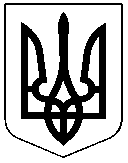 ЧЕРКАСЬКА РАЙОННА РАДАРІШЕННЯ09.09.2016 №8-21/VІI Про результат конкурсного добору на посаду директора комунального закладу «Мошнівська дитяча музична школа» Черкаської районної радиВідповідно до статті 43 Закону України «Про місцеве самоврядування в Україні», Закону України «Про внесення змін до деяких законодавчих актів України щодо запровадження контрактної форми роботи у сфері культури та конкурсної процедури призначення керівників державних та комунальних закладів культури», статей 21, 23, 24 Кодексу законів про працю України, Статуту комунального закладу «Мошнівська дитяча музична школа» Черкаської районної ради, рішення Черкаської районної ради від 17.06.2016 №6-20/VІI «Про затвердження Порядку проведення конкурсного добору на посаду керівника комунального закладу культури», враховуючи листи Черкаської районної державної адміністрації від 19.08.2016 №656/01-41, від 31.08.2016 №697/01-41, відділу культури і туризму районної державної адміністрації від 05.09.2016 №200/01-02, за погодженням  постійної комісії районної ради з питань економічного розвитку села, комунальної власності та державної регуляторної політики, президії  районна радаВИРІШИЛА:Взяти до відома інформацію Черкаської районної державної адміністрації про результат конкурсного добору на посаду директора комунального закладу «Мошнівська дитяча музична школа» Черкаської районної ради, переможцем якого визнано Гончаренко Людмилу Олексіївну.Доручити голові районної ради укласти та підписати контракт з Гончаренко Людмилою Олексіївною терміном на 5 років.Контроль за виконанням рішення покласти на відділ комунальної власності виконавчого апарату районної ради та постійну комісію районної ради з питань економічного розвитку села, комунальної власності та державної регуляторної політики.Заступник голови 						С.О.Степанюк